 Regular Council Meeting – Monday, August 2, 2021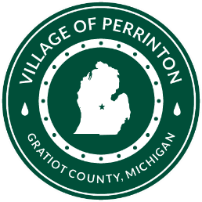 Council Present: Jason Blemaster, Cathy Feighner, Jerilou Gallagher, Jim Mayer, Bob Sali & Rick Wilson Also, Present:  Janell Dunham, Julie Henry & John NeyVisitors:  Diane Bennett, Rich Taylor & Bob MyersMotioned by Jim Mayer, seconded by Jason Blemaster, to accept the July 12, 2021, Meeting Minutes as proposed.  Motion carried.Motioned by Jerilou Gallagher, seconded by Rick WIlson to accept the agenda.  Motion carried.Motioned by Jason Blemaster, seconded by Cathy Feighner, to accept the transaction report.  Motion carried. Motioned by Rick Wilson, seconded by Cathy Feighner, to pay the current bills.  Motion carried.  VISITORSDiane Bennett, Rich Taylor and Bob Myers were there to discuss the “Notice to Quit to Recover Possession of Property” extension.  The current lease was discussed, they were shown some photos of boats out back that still did not have plates on trailers, and council asked why the same boats were still there.  Diane reported that they have a “game plan” and boats will be coming in being worked on then leaving as soon as possible.  Rich confirmed this plan.  Jason Blemaster made a motion, seconded by Bob Sali that the lease be redone.  Janell Dunham, Village President and Diane Bennett, tenant, will be meeting on Monday, August 9 at 4:30 pm to discuss what should be in a new lease.  Janell will bring the ideas to the next council meeting to discuss with the council and then the council will discuss the details of the new lease.FIRE DEPARTMENTTrina Blair is continuing to keep the rescue reports up to date.John also commented that all fire run reports are up to date, but he is waiting on FEMA to approve an account for him to input the reports.  It was brought to his attention that everyone needs their own individual account for inputting data into the system.DPW:John had spoken to Eiffert’s and they are still waiting on the 4 x 6 check valves and looking at 2 – 3 weeks out yet.Dixon is still in the process of getting bid packets out.John stated that he still needs to contact the company in regard to the aerators.  He is hoping to get in place by fall.Seat covers for the new pick-up are in.John received a quote for a new Exmark lawn mower for $13,039.00.  He also discussed the possibility about selling the old mower.  John was asked to get a quote for the mower that he is thinking will be the best for the village use and bring to the next council meeting to discuss the possibility of getting one which would have to be ordered.John said he received a call from Kaden Hallock asking about working Co-op again through Ithaca High School.  Jim is doing a fantastic job.  Jason made a motion, seconded by Rick Wilson to leave the decision of the possibility of Jim continuing hours in the fall/winter or having Kaden back.  Motion carried.  6 – YEAS  0 – NAYSCOMPTROLLERJulie questioned the council about getting back to pre-Covid guidelines on water shut offs.  Back last December 2020 the council approved that a letter be sent to all property owners that were behind on their bills about a payment plan to help get the balance due down on their accounts.  Bob Sali made a motion, seconded by Rick Wilson to send the letter out again as the State has lifted all OE’s on water shut offs.  This plan will start on September 1, 2021.  The plan states that each month the homeowner will be responsible for their current bill, plus an addition $50.00 to put towards the past due amount.  If this agreement is not met by the 1st of every month, a shut off notice will be issued.  If water has to be shut off, you will be charged a $25.00 turn on fee in addition to a payment of $100.00 for missed payment.  This will only be allowed one time, as if water is needed to be shut off a second time, you will be charged a $25.00 turn on fee, and the remaining balance to be paid in full before service will be restored.  Friday, August 6, 2021, the office will be closed.OLD BUSINESSThe Civil Infraction Enforcer was discussed in regard to property owners that are not in compliant with village ordinances.  Jim Mayer spoke about the possibility of Janell Dunham; Village President speaking with Sheriff Mike Morris of Gratiot County and see if they would be able to help out in any way with this enforcement.  Janell reported that on Monday, July 26, 2021, Jason Blemaster, Jim Mayer, John Ney and herself along with Denise Rossman, Fulton Township Supervisor and two board members of the Fulton Township Board met with the GESA Board.  GESA provided a list of things that they would need to go ahead and check in to the possibility of allowing the Village of Perrinton to be a part of the GESA.  Rick Wilson made a motion, seconded by Jerilou Gallagher to go ahead, and provide GESA with the information they have asked for and continue on with the process of joining the Authority. NEW BUSINESSBLIGHT OBSERVANCESTwo of the three cars at the apartment complex have been taken care of, so that is leaving the complex still in non-compliance so the information will be sent to the lawyer to send a letter before further action is taken.Ducks are still at the residence also, lawyer will be receiving that information also, to be sent a legal letter, before further action is taken.Bob Sali reported that there were 237 registered cars at the 12th Annual Perrinton Car Show.  Great turn out, lots of nice vehicles.  Committee is looking forward to next year:  13th Annual Perrinton Car Show.A suggestion of possibly increasing the lease that the village has with M57 Motor Sports, as there has never been an increase.  Janell Dunham will be discussing this on August 9 when her and Diane Bennett meet.No further business, motion to adjourn by Bob Sali, seconded by Jim Mayer.  Motion carried.Posted .2021